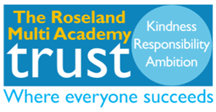 Thank you to all those who have helped with the following over the last week or so:Welcoming our September Starters on 17 July, Ricky Blackman, Gerard Watts, Cindy, Ye, Saoirse Noonan, Callum Scott, Stephanie Coventry (soon to be Mrs Prout), Charlotte Pollard and Rachel Franklin, we look forward to meeting up with them again when they join us in September.Our staff leaving celebration on the afternoon of 19 July, when we enjoyed cream teas, said our fond farewells to the following staff members and wished them well in their future adventures: Michelle Dunleavy, Claire Hughes, Cassandra Fielder, Amanda Owen, Neil Burke, Ryder Hargreaves, Claire Moody, James Frost, Kate Forster.   Jonathan Hatch commences his year’s sabbatical to enjoy some family time, and not forgetting James Fallow and his plans to move to Falmouth School in either September or January.All those who have helped with the Year 10 Work Experience Week organised by Mr WIlson.Thank you to all who have taken part in and helped with the Duke of Edinburgh Silver & Bronze trips this week, especially the organisers Mr Maule, Miss Sibley and Mr Cherry.Thank you to Mrs Handford for organising so that our Year 10 Duke of Edinburgh students had the opportunity to squeeze in a 6th Form Taster Day on 20 July.Well done to: The Steelers who played at the Tropical Pressure Music Festival on Sunday 16 July and are again playing today (Friday 21 July) at the Killacourt Bandstand in Newquay, thank you to Mr Mildenhall for his hard work in organising these performances.Aimee Rounsevell and Emily Whitchurch who take up their new roles as joint TTLs for Science in September.We look forward to welcoming all our staff back to Treviglas on the Inset Day Monday 4 September and then all of our students will return on Tuesday 5 September 2023.Please remember the following:Exam results days of 17 August for A Level and Level 3 qualifications, and 24 August for GCSE and Level 1/2  qualifications.Any payroll/additional hours/expenses claims that you have accrued over the summer break (August) need to be with Miss Edwards no later than Tuesday 5 September if you wish them to be included in your September pay, failing that they will be carried over to your October pay.In the event of absence from work please send ALL notifications to absence@treviglas.cornwall.sch.uk by 7.15 am.For Leave of Absence Requests there is to be a new system in the future which will be explained in September, but please remember all leave of absence and off timetable requests must be submitted no less than 2 weeks in advance.Always get your Purchase Orders to Amy in Finance in a timely manner.  It is not the fault of the finance team or system if your POs are not submitted in good time.Staff Wellbeing – hope you are looking forward to enjoying the summer break.  Please remember the TES Pulse Survey consistently monitors all of our wellbeing for us so please take a minute to complete this.  If you have any wellbeing ideas, suggestions or feedback please let a member of the wellbeing team know.Emergency Contact Numbers over the Summer Break - Reception - 01637 872076 - available weekdays 8 am - 3.30 pm.Site Team/L Henderson - 07812 389 187 - For use in the event of emergencies only.TERM DATESFriday 21 July 2023 – Last Day of Summer TermMonday 4 September 2023 – Inset Day (school is closed to all students)Tuesday 5 September 2023 – First Day of Autumn Term for all studentsMonday 23 October to Friday 27 October 2023 – Half TermTuesday 19 December 2023 – Last Day of Autumn TermThursday 4 January 2024 – First Day of  Spring TermMonday 12 February to Friday 16 February 2024 – Half TermMonday 19 February – Inset Day (school closed to all students)Thursday 28 March 2024 – Last Day of Spring TermMonday 15 April 2024 – First Day of Summer TermMonday 27 May to Friday 31 May 2024 – Half TermFriday 19 July 2024 – Last Day of Summer TermMonday 22, Tuesday 23 & Wednesday 24 July – Inset Days (school closed to all students)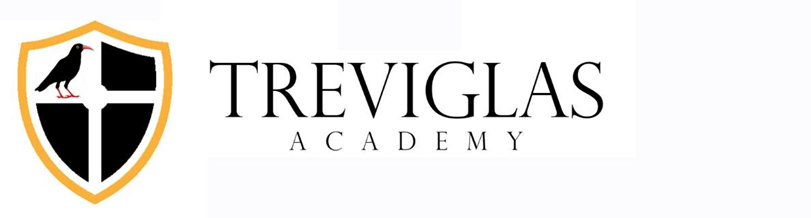 WEEKLY OPERATIONAL BULLETIN Friday 21 July 2023This Week’s Treviglas Focus – Enjoy the Summer HolidaysTREVIGLAS ACADEMY CALENDARWeekDateForthcoming Events – (some may be subject to change)Summer Holidays17 August24 August9 am onwards - A Level and Level 3 Qualification results day9 am onwards - GCSE and Level 1/2 Qualification results dayGreen Week4 September5 SeptemberInset Day – School closed to all studentsFirst Day of Term for All Students